Frise de l’histoire « Tibili, le petit garçon qui ne voulait pas aller à l’école»  Léonard / PrigentPERSONNAGES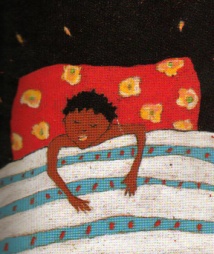 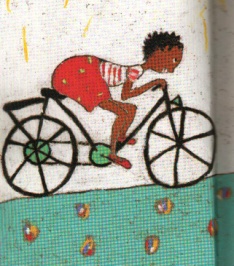 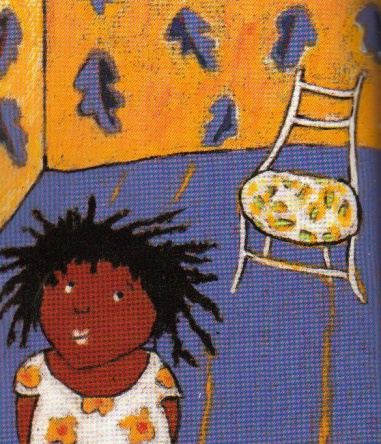 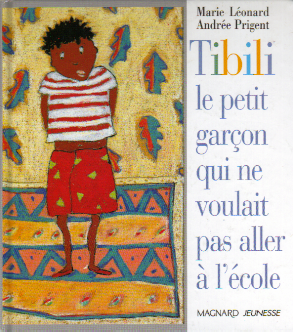 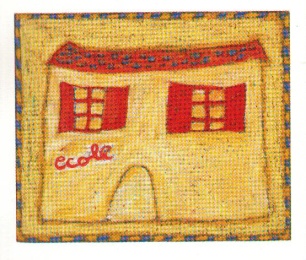 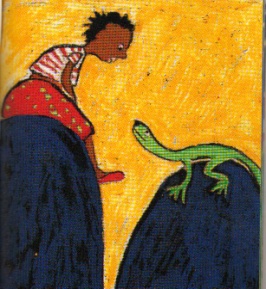 ActionsActionsLIEUXConnecteurs logiquesUn jour, pourtant…TITRESSchéma narratifSituation de départProblèmeTentative pour améliorer la situation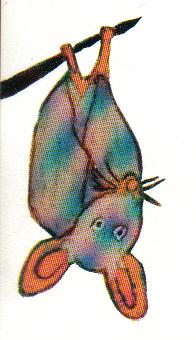 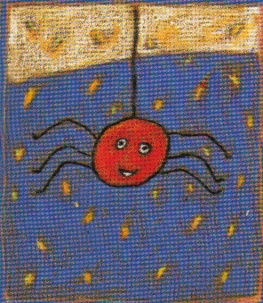 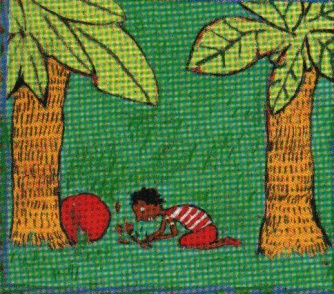 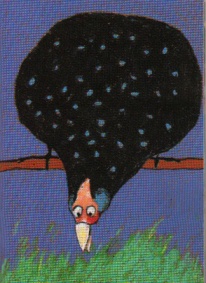 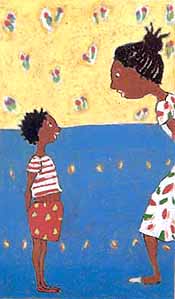 AlorsTentative pour améliorer la situationTentative pour améliorer la situationSolutionFin